Передача на подпись входящего документа.Заходим в личный кабинет нужной организации, переходим на вкладку «Входящие»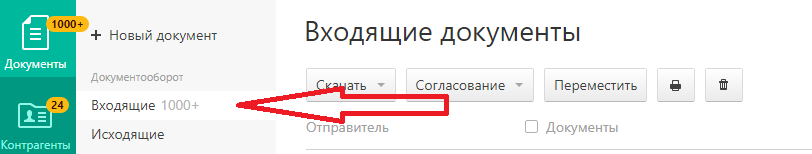 Находим нужный документ со статусом «Требуется подпись» и выбираем его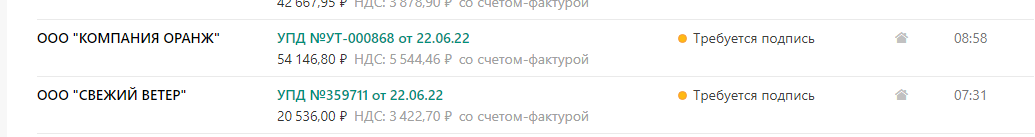 Нажимаем кнопку «Согласование»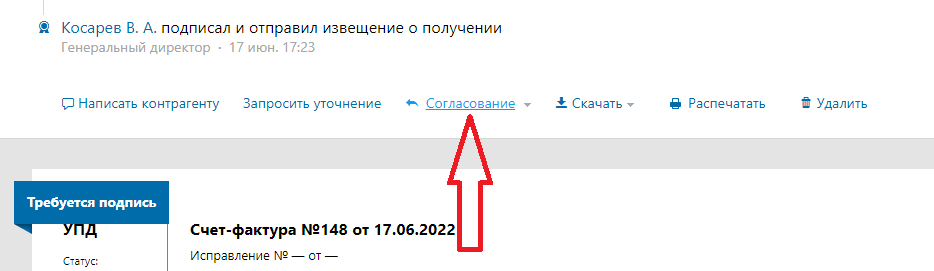 Далее «На подпись»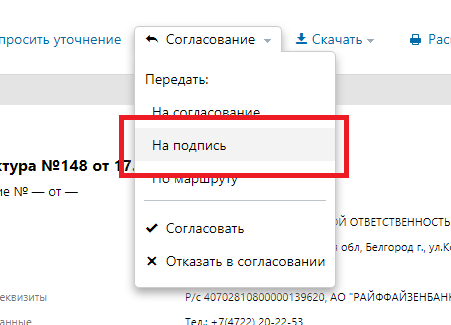 В поле Сотрудник выбираем Генерального директора соответствующей организации, нажимаем кнопку «Передать»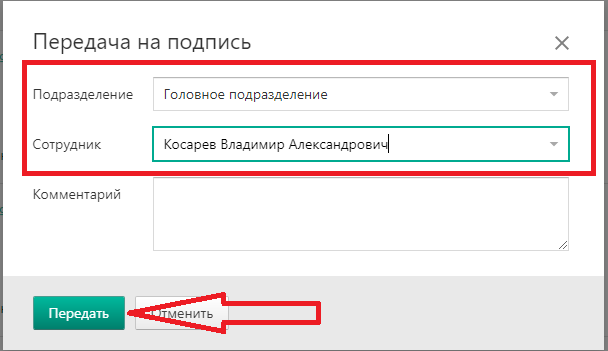 Передача на подпись нескольких входящих документов.Отмечаем V нужные документы, нажимаем кнопку «Согласование»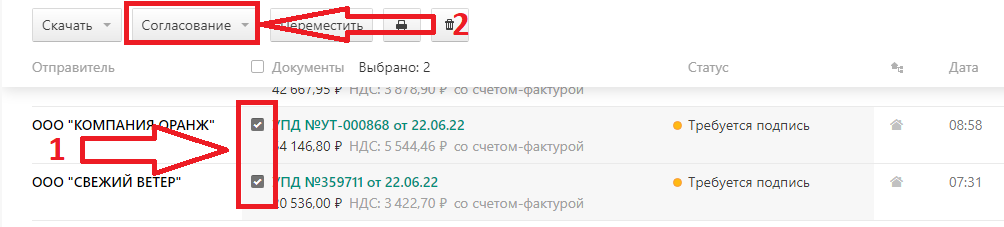 «На подпись»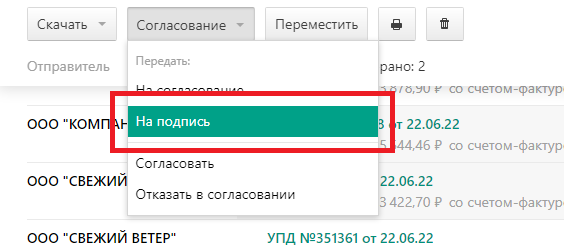 В поле Сотрудник выбираем Генерального директора соответствующей организации, нажимаем кнопку «Передать»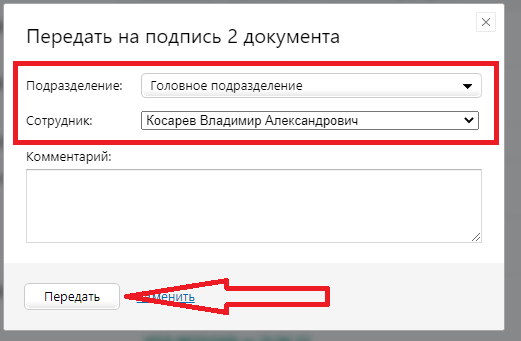 Передача на подпись исходящих документов.Нажимаем «Новый документ», по ссылке Загрузите с компьютера выбираем нужный документ(ы) или перетаскиваем в поле загрузки документов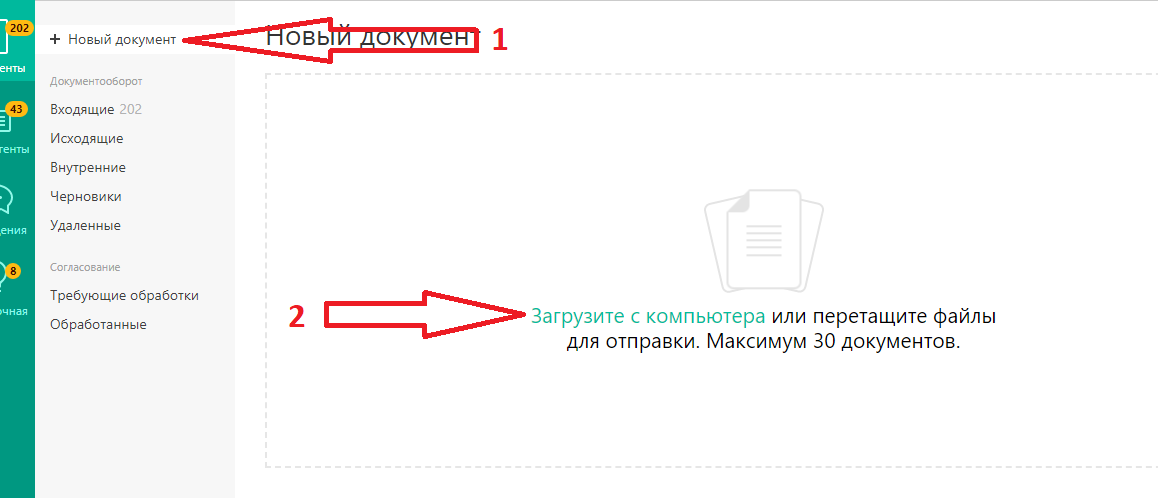 После того как документы загрузились и отсутствуют ошибки, выбираем «Согласование» - «На подпись»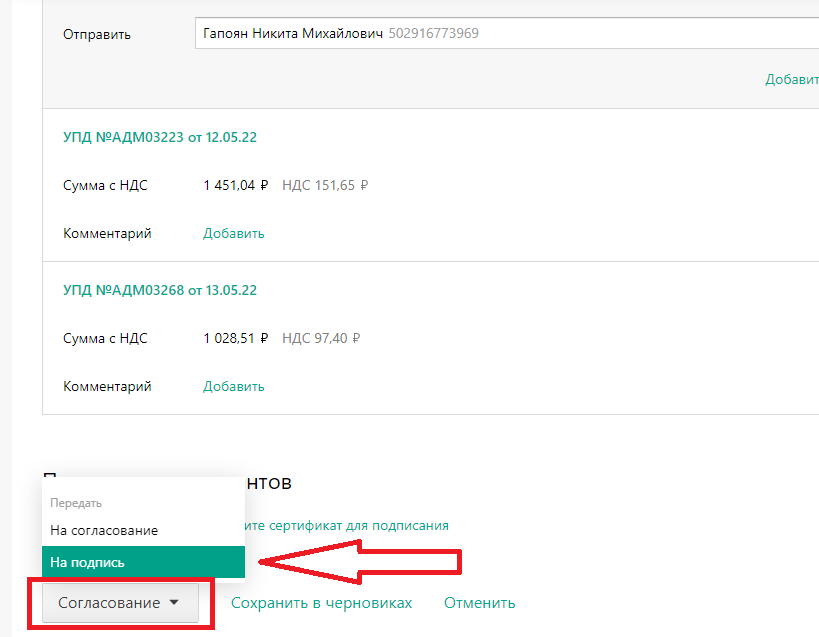 В поле Сотрудник выбираем Генерального директора соответствующей организации, нажимаем кнопку «Передать». Предварительное сохранение в Черновиках не требуется!!!Если документ уже сохранен в черновиках, то необходимо в него зайти и передать на подпись! Массовая передача черновиков на подпись невозможна, нужно будет зайти в каждый документ!Внимание! После того как документ передан на подпись, никаких звонков и писем не требуется! Генеральный директор получит уведомление о полученном документе! ИСКЛЮЧЕНИЕ документы, выгруженные в Черновики из 1С модуля EDI – по ним нужны звонки и/или письма с сообщением о необходимости подписать.